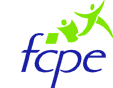 Association de parents d’élèves Collège Lucie-et-Raymond-AubracCOMPTE RENDU DU CONSEIL DE CLASSE DE 5ème A3ème trimestre . 20 Juin 2019PRESENTS- Principale adjointe : Mme DEBA- Professeurs : FrançaisEspagnolHistoire-Géographie-EMCAllemandAnglaisMusique et option musiqueMathématiquesSciences physiques et chimiquesEPSCoordinatrices ULIS et devoirs faits-Parents délégués : Mmes Raye et Neira -Elèves délégués : Eshan Easwaram et Gabrielle DouayBILAN DE LA PROFESSEURE PRINCIPALE Il y a une tête de classe excellente, 10 élèves irréprochables, 4 en très grande difficulté et 3-4 élèves assez remuants qui incitent le reste de la classe à bavarder. La tête de classe subit cet état de fait à certains moments. BILAN DES PARENTS DELEGUES- Demande d’une meilleure communication sur les absences des professeurs surtout quand elles s’inscrivent dans des projets durables ou les absences sont programmées. - Demande de solution pour pallier les absences de courtes durées qui ont été nombreuses  cette année. - Demande de la poursuite de la classe musique en 4ème et en 3ème. Beaucoup d’élèves ne continueront pas au conservatoire car cela demande plus de travail et de créneaux horaires. Cette classe est une réussite et certains élèves un peu faibles scolairement se révèlent avec un instrument. - La demande a été évoquée de ne pas mettre de cours à 17h après 3h de sport. Les enfants sont fatigués et n’en tirent pas grand-chose. BILAN DES ELEVESTrop de bavardages et de dissipation. Les perturbateurs avertis au deuxième trimestre ne se sont pas calmés. Il y a toujours des moqueries dans la classe. INFORMATIONS Les inscriptions au conservatoire sont ouvertes pour les élèves de la classe musique sur Paris.fr. Il faut se dépêcher . Une place leur est réservée ; il y a juste une petite audition à la rentrée. Les classes de 5ème actuelles vont être ventilées l’année prochaine puisque la classe musique va être dissoute. 10 élèves félicités, 3 élèves complimentés,  2 élèves encouragés,  1 élève averti.Pour contacter les parents délégués présents au conseil de classe du 3er trimestreDiane Raye : 0662190361Héléna Neira : 0602355797Pour s’informer sur la vie du collège : site FCPE du collège Lucie-et-Raymond-Aubrachttp://fcpe75-lucie-aubrac.hautetfort.com